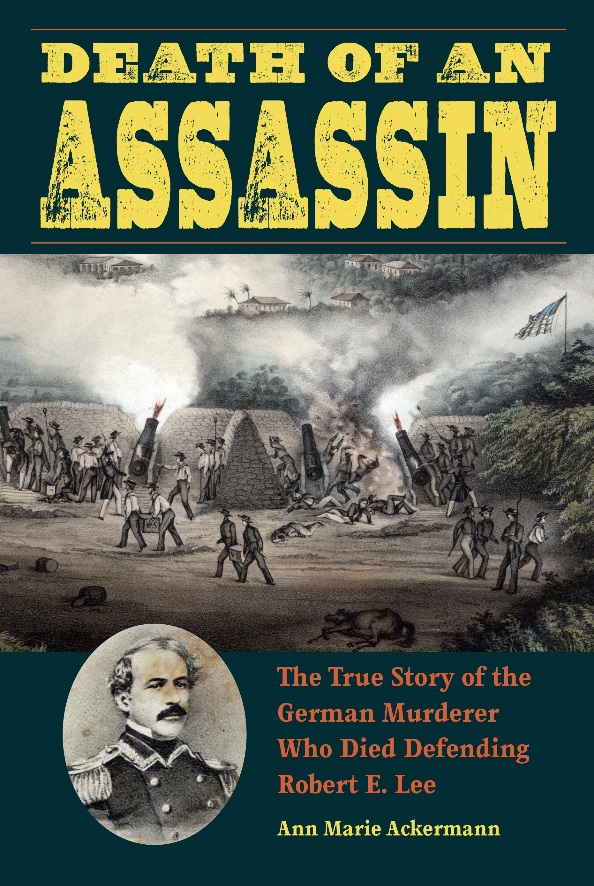 Death of An Assassin: The True Story of the German Murderer Who Died Defending Robert E. LeebyAnn Marie AckermannBISAC: Nonfiction / History / U.S. / Civil WarDEMOGRAPHIC: True Crime Aficionados, Civil War Buffs, Historians PUB DATE: September 1, 2017PUBLISHER: Kent State University Press, 330-672-7913 DISTRIBUTOR: BookmastersISBNs: 9781606353042 (cloth) 9781631012587 (ebook)PRICES: $24.95 (cloth), $20.99 (ebook) Author URL: www.annmarieackermann.comPublicist: Stephanie Barko, Literary Publicist, stephanie@stephaniebarko.comPages: 204 Bibliography, Index & Notes: YesPhotos: 25 b&wBindery: Cloth with Dust Jacket